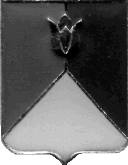 РОССИЙСКАЯ  ФЕДЕРАЦИЯАДМИНИСТРАЦИЯ   КУНАШАКСКОГО  МУНИЦИПАЛЬНОГО  РАЙОНАЧЕЛЯБИНСКОЙ  ОБЛАСТИПОСТАНОВЛЕНИЕот  «20» июня 2023 г.  N 1011Об утверждении Порядка проведения общественного обсуждения проекта муниципальной программы «Формирование современной городской среды на 2023-2027 годы» в Кунашакском муниципальном районе Челябинской области, в том числе при внесении измененийРуководствуясь Федеральным законом «Об общих принципах организации местного самоуправления в Российской Федерации»                      от 06.10.2003 года N 131-ФЗ, Уставом Кунашакского муниципального района ПОСТАНОВЛЯЮ:1. Утвердить Порядок проведения общественного обсуждения проекта муниципальной программы «Формирование современной городской среды на 2023-2027 годы» в Кунашакском муниципальном районе Челябинской области, в том числе при внесении изменений, согласно Приложению 1 к настоящему постановлению.2. Создать общественную комиссию для организации общественного обсуждения проекта муниципальной программы «Формирование современной городской среды на 2023-2027 годы» в Кунашакском муниципальном районе Челябинской области, в том числе при внесении изменений, проведения комиссионной оценки предложений заинтересованных лиц, а также для осуществления контроля за реализацией муниципальной программы «Формирование современной городской среды 2023-2027 годы» в Кунашакском муниципальном районе Челябинской области (далее – Комиссия) в составе согласно Приложению 2 к настоящему постановлению.3. Утвердить Порядок организации деятельности общественной комиссии согласно Приложению 3 к настоящему постановлению.4. Начальнику отдела информационных технологий Администрации Кунашакского муниципального района Ватутину В.Р. разместить настоящее постановление на официальном сайте Кунашакского муниципального района.5. Контроль за исполнением настоящего постановления возложить на Заместителя Главы района по ЖКХ, строительству и инженерной  инфраструктуре – Руководителя Управления по ЖКХ, строительству и энергообеспечению  Мухарамова Р.Я.6. Настоящее постановление вступает в силу со дня подписания.Исполняющий обязанностиГлавы района                                                                                      Р.Я. МухарамовПриложение 1к постановлению АдминистрацииКунашакского муниципального районаЧелябинской областиот «20» июня 2023г. N 1011Порядокпроведения общественного обсуждения проекта муниципальной программы «Формирование современной городской среды на 2023-2027 годы»в Кунашакском муниципальном районе Челябинской области,в том числе при внесении изменений1. Настоящий порядок определяет процедуру проведения общественного обсуждения проекта муниципальной программы «Формирование современной городской среды на 2023-2027 годы» в Кунашакском муниципальном районе Челябинской области, в том числе при внесении изменений (далее – Проект).2. Общественное обсуждение Проекта проводится путем реализации четырех этапов:2.1. Размещения проекта в информационно-телекоммуникационной сети «Интернет».В целях проведения общественного обсуждения Проекта Управление ЖКХ, строительства и энергообеспечения Администрации Кунашакского муниципального района, ответственный за разработку Проекта, подлежащего общественному обсуждению, направляет по мере разработки для размещения на официальном сайте в сети «Интернет» (далее – Официальный сайт) в отдел аналитики и информационных технологии Администрации Кунашакского муниципального района следующие сведения и документы:- Проект;- информацию о сроке общественного обсуждения Проекта;- информацию о сроке приема предложений по Проекту, вынесенного на Общественное обсуждение, и порядке их представления;- информацию о поступивших предложениях по Проекту;- информацию о результатах проведения общественного обсуждения Проекта, в том числе с учетом предложений заинтересованных лиц по дополнению адресного перечня дворовых территорий и адресного перечня общественных территорий, на которых предлагается благоустройство;- утвержденный нормативный правовой акт Администрации Кунашакского муниципального района, регламентирующий условия и критерии отбора предложений заинтересованных лиц о включении дворовой территории многоквартирного дома и адресного перечня общественной территории в муниципальную программу;- информацию о сроке приема и рассмотрения заявок на включение в адресный перечень дворовых территорий Проекта;- информацию о результатах оценки заявок для включения в адресный перечень дворовых территорий Проекта;- информацию о формировании адресного перечня дворовых территорий и адресного перечня общественных территорий по итогам общественного обсуждения и оценки заявок;- утвержденную муниципальную программу, в том числе внесенные изменения.Предложения по Проекту от заинтересованных лиц, в целях проведения общественного обсуждения могут быть поданы в электронном или письменном виде по форме согласно Приложению к настоящему порядку. Не подлежат рассмотрению:- предложения, направленные после окончания срока приема предложений;- предложения, не касающиеся предмета правового регулирования проекта правового акта;- предложения, направленные не по установленной форме.2.2. Общественное обсуждение, проведенное с участием заинтересованных лиц для итогового обсуждения Проекта с учетом поступивших предложений от заинтересованных лиц, предусматривающее:- совместное определение целей и задач по развитию дворовых территорий, общественных территорий, изучения проблем и потенциалов указанных территорий (применительно к дворовым территориям пределы изучения и совместного принятия решений ограничиваются соответствующей дворовой территорий);- определение основных видов активностей, функциональных зон и их взаимного расположения на выбранной общественной территории;- обсуждение и выбор типа оборудования, некапитальных объектов, малых архитектурных форм, включая определение их функционального назначения, соответствующих габаритов, стилевого решения, материалов дворовой территории, общественной территории;- консультации в выборе типов покрытий, с учетом функционального зонирования дворовой территории, общественной территории;- консультации по предполагаемым типам озеленения дворовой территории, общественной территории;- консультации по предполагаемым типам освещения и осветительного оборудования дворовой территории, общественной территории;- участие в разработке проекта благоустройства дворовой территории, общественной территории.- согласование проектных решений с участниками процесса проектирования и будущими пользователями, включая местных жителей (взрослых и детей), предпринимателей, собственников соседних территорий и других заинтересованных сторон.- отбор общественных территорий путем проведения голосования.По итогам проведения общественного обсуждения общественной комиссией формируется:- отчет о результатах общественного обсуждения с учетом предложений заявителей по Проекту, в том числе по дополнению адресного перечня дворовых территорий и адресного перечня общественных территорий, на которых предлагается благоустройство.Указанные информационные материалы подлежат размещению на официальном сайте Администрации Кунашакского муниципального района в течение 5 (пяти) рабочих дней со дня проведения общественного обсуждения.2.3. Формирование Управлением ЖКХ, строительства и энергообеспечения Администрации Кунашакского муниципального района проекта нормативного правового акта Администрации Кунашакского муниципального района, регламентирующего условия и критерии отбора предложений заинтересованных лиц о включении дворовой территории многоквартирного дома и адресного перечня общественной территории в муниципальную программу в течение 5 (пяти) рабочих дней, следующих за датой окончания общественного обсуждения;2.4. Формирование Управлением ЖКХ, строительства и энергообеспечения Администрации Кунашакского муниципального района в течение 5 (пяти) дней со дня утверждения общественной комиссией протокола оценки заявок заинтересованных лиц на включение в адресный перечень дворовых территорий Проекта, Проекта постановления Администрации Кунашакского муниципального района об утверждении муниципальной программы, включающей адресный перечень дворовых территорий многоквартирных домов и адресный перечень общественных территорий на текущий финансовый год.Предложениепо проекту муниципальной программы«Формирование современной городской среды на 2023-2027 годы»в Кунашакском муниципальном районе Челябинской области,в том числе при внесении измененийДата _________________В Администрацию Кунашакского муниципального района Челябинской области , с.Кунашак,ул.Ленина, д.103.Наименование заинтересованного лица ______________________________________________________________________________________________________Местонахождение заинтересованного лица (юридический адрес и (или) почтовый адрес) _______________________________________________________________________________________________________________________________ИНН, ОГРН, КПП (для юридического лица) __________________________________________________________________________________________________Паспортные данные (для физического лица) __________________________________________________________________________________________________Номер контактного телефона (факса) _________________________________Изучив Проект предлагаем:Включить в адресный перечень дворовых территорий: _________________________________________________________________________________________(вид работ, адрес территории МКД)Включить в адресный перечень муниципальных территорий общего пользования:____________________________________________________________ (вид работ, адрес территории МКД)____________________________________________________________________(кратко изложить суть предложения, обоснования необходимости его принятия, включая описание проблем,____________________________________________________________________ указать круг лиц, интересы которых будут затронуты)Внести изменения и (или) дополнения в текстовую часть проекта подпрограммы: _______________________________________________________________________________________________________________________________________________________________________________________________________ Приложение 2к постановлению АдминистрацииКунашакского муниципального районаЧелябинской областиот «20» июня 2023г. N 1011Состав общественной комиссиидля организации общественного обсуждения проекта муниципальной программы «Формирование современной городской среды на 2023-2027 годы» в Кунашакском муниципальном районе Челябинской области,в том числе при внесении в неё измененийПриложение 3к постановлению АдминистрацииКунашакского муниципального районаЧелябинской областиот «20» июня 2023г. N 1011Порядокорганизации деятельности общественной комиссии1. Общественная комиссия создана для организации общественного обсуждения проекта муниципальной программы «Формирование современной городской среды на 2023-2027 годы» в Кунашакском муниципальном  районе Челябинской области, в том числе при внесении в неё изменений (далее – Проект), проведения комиссионной оценки предложений заинтересованных лиц, а также для осуществления контроля за реализацией муниципальной программы (далее – общественная комиссия).2. Общественная комиссия своей деятельности руководствуется федеральным законодательством, нормативными правовыми актами Челябинской области и Кунашакского муниципального района.3. Общественная комиссия формируется из представителей Администрации Кунашакского муниципального района, глав поселений Кунашакского муниципального района, депутатов Кунашакского районного Собрания депутатов, представителей общественных организаций.4. Общественная комиссия осуществляет свою деятельность в соответствии с настоящим порядком.5. Руководство общественной комиссией осуществляет Председатель.6. Организация подготовки и проведения заседания общественной комиссии осуществляет Секретарь.7. Заседание общественная комиссия правомочно, если на заседании присутствует более 50 (пятидесяти) процентов от общего числа ее членов. Каждый член Комиссии имеет 1 голос. Члены общественной комиссии участвуют в заседаниях лично.8. Общественной комиссией осуществляется проведение голосования по отбору общественных территорий.9. Решения общественной комиссии принимаются простым большинством голосов членов общественной комиссии, принявших участие в ее заседании. При равенстве голосов голос председателя Комиссии является решающим.10. Решения общественной комиссии оформляются протоколом в день их принятия, который подписывают члены общественной комиссии, принявшие участие в заседании. Не допускается заполнение протокола карандашом и внесение в него исправлений. Протокол заседания ведет Секретарь общественной комиссии. Указанный протокол составляется           в 2 экземплярах, один из которых остается в общественной комиссии.11. Протоколы общественной комиссии подлежат размещению на официальном сайте Администрации Кунашакского муниципального района в течение 3 (трех) дней со дня подписания и утверждения протокола.12. Для достижения цели, указанной в п. 1 настоящего Положения, общественная комиссия осуществляет следующие функции:1) контроль за соблюдением сроков и порядка проведения общественного обсуждения, в том числе направление для размещения на официальном сайте Администрации  Кунашакского муниципального района:- информации о сроке общественного обсуждения Проекта;- информации о сроке приема предложений по Проекту, вынесенной на общественное обсуждение, и порядке их представления;- информации о сроке приема предложений по Проекту, вынесенной на общественное обсуждение, и порядке их представления;- информации о поступивших предложениях по Проекту;- информации о результатах проведения общественного обсуждения Проекта, в том числе с учетом предложений заинтересованных лиц по дополнению адресного перечня дворовых территорий и адресного перечня общественных территорий, на которых предлагается благоустройство;- утвержденного нормативного правового акта Администрации Кунашакского муниципального района, регламентирующего условия и критерии отбора предложений заинтересованных лиц о включении дворовой территории многоквартирного дома и адресного перечня общественных территорий в муниципальную программу;- информации о сроке приема и рассмотрения заявок на включение в адресный перечень дворовых территорий Проекта;- информации о результатах оценки заявок  для включения в адресный перечень дворовых территорий Проекта;- информации о формировании адресного перечня дворовых территорий и адресного перечня общественных территорий по итогам общественного обсуждения и оценки заявок;- утвержденной программы.2) оценку предложений заинтересованных лиц по Проекту;3) прием, рассмотрение и оценку заявок заинтересованных лиц на включение в адресный перечень дворовых территорий Проекта, в соответствии с Порядком, утвержденным нормативным правовым актом Администрации Кунашакского муниципального района;4) утверждение перечня общественных территорий, сформированного на основании поступивших предложений для проведения голосования по отбору общественных территорий;5) контроль за реализацией  программы.12.	Датой заседания общественной комиссии для формирования протокола оценки  заявок заинтересованных лиц на включение в адресный перечень дворовых территорий Проекта назначается третий рабочий день, следующий за датой окончания срока приема заявок.13.	Организационное, финансовое и техническое обеспечение деятельности общественной комиссии осуществляется Администрацией Кунашакского муниципального района.Приложениек Порядку проведенияобщественного обсужденияпроекта муниципальной программы «Формирование современнойгородской среды на 2023-2027 годы»в Кунашакском муниципальном районе Челябинской области,в том числе при внесении измененийПредседатель комиссии:Председатель комиссии:Аминов С.Н.- Глава Кунашакского муниципального районаЗаместитель Председателя комиссии:Заместитель Председателя комиссии:Мухарамов Р.Я.- Заместитель Главы района по ЖКХ, строительству и инженерной инфраструктуре – Руководитель Управления ЖКХ, строительства и энергообеспеченияЧлены комиссии:Члены комиссии:Абдрахманова О.Р.- Начальник Управления экологии Администрации Кунашакского муниципального районаАминов Г.В.- директор МБУ «Дорсервис», член общественной палатыВакилова Э.А.- Заместитель Главы района по имуществу и экономике, Руководитель Управления имущественных и земельных отношенийГалин В.Я.- Глава Ашировского сельского поселения                      (по согласованию)Гертье В.И.- Глава Буринского сельского поселения                          (по согласованию)Гусева Н.В.- Председатель Собрания депутатов Кунашакского муниципального районаЗакиров Ф.Ф.- Глава Урукульского сельского поселения                      (по согласованию)Иванова К.И.- Заместитель Руководителя Управления ЖКХ, строительства и энергообеспечения Администрации Кунашакского муниципального районаМеньшикова Е.Н.- исполняющий обязанности Главы Куяшского сельского поселения (по согласованию)Мухутдинова Л.Г.- Глава Усть-Багарякского сельского поселения               (по согласованию)Насыров Р.Ф.- директор МУП «Балык»Нургалеев Д.Ф.- депутат Собрания депутатов Кунашакского муниципального района  (по согласованию)Нуриев Р.М.- Глава Кунашакского сельского поселения                      (по согласованию)Хабибуллина Ф.Р.- Начальник отдела архитектуры и градостроительства Администрации Кунашакского муниципального района – Главный архитектор, Секретарь комиссииХафизов А.З.- Глава Муслюмовского сельского поселения                  (по согласованию)Хусаинов В.Р.- Начальник Правового Управления Администрации Кунашакского муниципального районаШавалеев А.А.- Глава Халитовского сельского поселения                      (по согласованию)Шагеева И.С.- Глава Саринского сельского поселения                          (по согласованию)